ΑΠΑΝΤΗΣΗ ΕΡΓΑΣΙΑΣ Ά ΤΗΣ ΣΕΛΙΔΑΣ 82 ΤΟΥ ΒΙΒΛΙΟΥ ΜΑΘΗΤΗΕΡΓΑΣΙΑ: Κάθε μέρα εκατομμύρια χριστιανοί όλων των Εκκλησιών σε όλα τα πέρατα της γης απευθύνουν στον Θεό το "Πάτερ ημών". Σκεφτείτε για λίγο το γεγονός και γράψτε με λίγα λόγια τι νιώθετε γι’ αυτό.Η προσευχή είναι ένας τρόπος επικοινωνίας με το Θεό αλλά και με άλλους πιστούς. Η προσευχή ενώνει τους Χριστιανούς όλου του κόσμου. Επίσης, η προσευχή διευρύνει τη χριστιανική συνείδηση. Κάθε χριστιανός μέσα από την προσευχή επικοινωνεί με το Θεό, ζητά συγχώρεση για τα σφάλματά του από το Θεό, αλλά και από τους συνανθρώπους του, ώστε να γίνουν όλοι μέτοχοι της Βασιλείας του Θεού. Ένας πιστός, καθαρός από μίσος και κακία, μπορεί να δεχτεί την αγάπη του Θεού και την ενότητα όλων των ανθρώπων.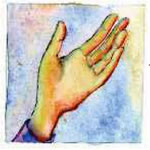 